VILLAGE OF TIJERAS, NEW MEXICOPost Office Box 9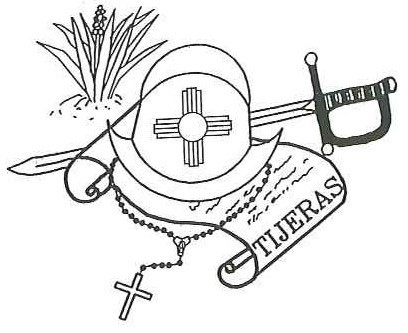 12 Camino Municipal Tijeras, New Mexico Phone: (505) 281-1220FAX: (505) 281-0948Email: villageclerk@villageoftijeras.comJake Bruton, MayorCouncil: Felix Garcia Don Johnson Maxine Wilson                 Yvette Garcia VILLAGE OF TIJERASWATER ORDINANCE WORKSHOPTUESDAY, SEPTEMBER 22, 2020 5:00PMVILLAGE CHAMBERSJoin Zoom Meetinghttps://zoom.us/j/98149356573?pwd=S3AzR1YrYTFZLzZRbmF4L2VXVWJkUT09Meeting ID: 981 4935 6573Passcode: 865426One tap mobile+13462487799,,98149356573#,,,,,,0#,,865426# US (Houston)